TRACK RECORDVictorian transport services quarterly performance bulletin ISSUE 69 – SERVICES OCTOBER TO DECEMBER 2016Established in April 2012, Public Transport Victoria (PTV) manages Victoria’s train, tram and bus services.  PTV also provides a single contact point for customers wanting information on public transport timetables, services, tickets and improvement projects.Public transport performance declined in the final quarter of 2016, with punctuality and reliability results decreasing across metropolitan and regional train services. Overall satisfaction with metropolitan services decreased compared with last quarter, from 68.5 per cent down to 67.5 per cent. This was a significant decrease compared with the December 2015 quarter (69.6 per cent).Overall satisfaction with V/Line services also decreased compared with last quarter, from 68.9 per cent down to 66.1 per cent. This was also a significant decrease compared with the December 2015 quarter (71.3 per cent)Contents
TRACK RECORD	1Contents	4
Punctuality and reliability	5Punctuality	5Reliability	8Quarterly City and Westona Loop Bypasses	9Unplanned express services	9Customer compensation	10
Payments	10Metropolitan train and tram	11V/Line	12Bus	12
Customer satisfaction	13Customer satisfaction	13About customer satisfaction ratings	13Overall satisfaction	14Metropolitan trains	16Metropolitan trams	17Metropolitan buses	18V/Line modes	19V/Line trains	20V/Line coaches	21
Travel behaviour and ticketing	22Travel behaviour	22myki device availability	23
Fare evasion	24Attitudes toward Authorised Officers	24
Customer service	25Website	25Call centre	27
Industry-wide feedback	29About industry feedback	29Stakeholder share	29Industry feedback	31PTV feedback	32Punctuality and reliabilityPunctualityMetropolitan trains are considered on time if they arrive no more than four minutes and 59 seconds after their scheduled time in the timetable. Metropolitan trams are considered on time if they arrive no more than 59 seconds before or four minutes and 59 seconds after the scheduled time in the timetable. Metropolitan buses are considered on time if they arrive no more than 59 seconds before or five minutes and 59 seconds after their scheduled time in the timetable. Long distance regional trains are considered on time if they arrive no more than 10 minutes and 59 seconds after their scheduled time in the timetable. Short distance regional trains are considered on time if they arrive no more than five minutes and 59 seconds after their scheduled time in the timetable.Punctuality measures do not include replacement services (i.e. replacement buses and coaches) which operated during the V/Line restoration period (January – June 2016).Note: Effective from Track Record 67, punctuality measures for metropolitan bus services have changed.As of 1 April 2016, punctuality is measured as the proportion of services departing timing points no more than 59 seconds early and no more than 4 minutes and 59 seconds later than timetabled/scheduled. Data is collected by Victoria’s bus tracking system (BTS).BTS systems collect information from global positioning system (GPS) devices on buses, and at approximately 20,000 bus stops across metropolitan Melbourne.Prior to the introduction of BTS systems, data was collected through manual reporting mechanisms. Services were considered on time when they arrived no later than 5 minutes and 59 seconds late. Manual reporting was based on limited samples of 5–10 per cent of services. Table 1: Train, tram and bus punctuality – percentage of services on-timeFigure 1: Train, tram and bus punctuality – percentage of services on-timeTable 2: Metropolitan train punctuality – percentage of peak services on-time at destination
Table 3: Metropolitan train punctuality – percentage of off-peak services on-time at destinationReliabilityMetropolitan train reliability is measured as the percentage of the timetable that is delivered. Non-delivery of services includes cancellations, trains that run short and trains that bypass the City or Altona Loops.Metropolitan tram reliability is based on the percentage of the timetable delivered. Non-delivery of services includes cancellations and trams that run short.Metropolitan bus reliability is the percentage of services that operate and are completed.Regional train reliability is measured as the percentage of scheduled services that are delivered. Reliability measures do not include replacement services (i.e. replacement buses and coaches) which operated during the V/Line restoration period (January – June 2016).Table 4: Train and tram reliability – percentage of timetable deliveredFigure 2: Train, tram and bus reliability – percentage of timetable deliveredQuarterly City and Westona Loop BypassesTable 5: Quarterly City and Westona Loop BypassesThere were 1,033 bypasses of the City Loop this quarter, which is 1.7 per cent of the 61,340 services scheduled to run through the loop during this time. There were 111 bypasses of the Westona Loop, which is 1.3 per cent of the 8,506 services scheduled to run through the loop during this time.Unplanned express servicesTable 6: Quarterly unplanned express services
The percentage of services run as unplanned express over the December 2016 quarter was 0.003 per cent.Customer compensationTrain and tram operators are expected to deliver a punctual and reliable service for customers.PTV insists that operators do everything they can to deliver services in line with the agreed timetable.Where operators fall short, they are required to pay compensation to customers, in the form of complimentary travel. Only customers who travel with a periodical ticket of four weeks or more are eligible to receive compensation.Table 7: Service level thresholds for compensation (per cent)* For long distance V/Line services, on-time arrival is defined as arriving no later than 10 minutes and 59 seconds after the timetabled arrival timeMetropolitan trains Customer compensation was not paid for metropolitan trains this quarter.Metropolitan tramsCustomer compensation was not paid for metropolitan trams this quarter.V/LineIn October, passenger compensation was payable on all lines except Ararat & Maryborough, Geelong, Shepparton and Swan Hill & Echuca as punctuality was below the applicable threshold (92.0 per cent). Compensation was not payable for reliability on any line as performance was above the applicable threshold (96.0 per cent).In November, passenger compensation was payable on all lines except Shepparton as punctuality was below the applicable threshold (92.0 per cent). Compensation was also payable for reliability on the Albury and Geelong corridors as performance was below the applicable threshold (96.0 per cent).In December, passenger compensation was payable on all lines as punctuality was below the applicable threshold (92.0 per cent). Compensation was not payable on all lines for reliability as performance was above the applicable threshold (96.0 per cent).PaymentsMetropolitan train and tramMetro Trains and Yarra Trams receive regular payments from Public Transport Victoria to cover the delivery of services and the operation and development of the networks. The terms of these payments are outlined in operator franchise agreements.PTV requires that operators meet agreed performance targets. Penalties or incentives are paid depending on how operators perform against these targets.Incentive payments are based on a detailed measure of the passenger impact of service disruptions. These include delays, cancellations, short services and a number of other disruption types (including trains that bypass the City and/or Westona loops).Each disruption is multiplied by an agreed 'passenger weighting' for that service which depends on the route, the time of day, and the direction of the service. Longer delays result in higher penalties. Operators can receive bonus payments or incur penalties depending on whether the level of disruption is above or below agreed levels in the contracts.Table 8: Metropolitan train payments ($'000s)
1 Maintenance and projects combines maintenance and capital projects payments2 Rolling stock payments include rolling stock adjustments and exams3 Operations and systems include payments for business system upgrades, driver establishment, electricity, and employee entitlementsTable 9: Metropolitan tram payments ($'000s)1 Maintenance and projects combines maintenance and capital projects payments
2 Operations and systems payments include business system upgrades, electricity and employee entitlementsV/LineRegional coach payments are made to V/Line, which is a state-owned enterprise, however regional train payments and penalties have ceased following the signing of the V/Line services agreement.Table 10: Regional train and coach payments ($'000s)BusPTV has individual contracts with bus operators to run services in Melbourne and regional areas. Payments are made to these operators to help deliver route and school bus services.Table 11: Metropolitan, regional and school bus payments ($'000s)Customer satisfactionCustomer satisfactionOverall satisfaction with metropolitan services decreased compared with last quarter, from 68.5 per cent down to 67.5 per cent. This was a significant decrease compared with the December 2015 quarter (69.6 per cent). Overall satisfaction with metropolitan trains increased slightly compared with last quarter, from 71.7 per cent up to 72.6 per cent. This was a slight decrease compared to the December 2015 quarter (73.5 per cent). Compared with last quarter, there was nevertheless a significant increase in satisfaction with metropolitan train stations (68.6 per cent up to 70.3 per cent).Overall satisfaction with metropolitan trams increased significantly compared with last quarter, from 74.9 per cent up to 76.4 per cent. This was a slight decrease compared to December 2015 quarter (77.1 per cent). Compared to last quarter, there were significant increases in satisfaction with information (74.1 per cent up to 75.7 per cent) and myki ticketing (62.6 per cent up to 65.5 per cent).Overall satisfaction with metropolitan buses decreased slightly compared with last quarter, from 76.6 per cent down to 76.1 per cent. There was no change compared to the December 2015 quarter (76.1 per cent).Overall customer satisfaction with regional trains decreased slightly compared with last quarter, from 75.8 per cent down to 75.0 per cent. This was a significant decrease compared to the December 2015 quarter (78.8 per cent). Compared with last quarter, there was a significant decrease in customer satisfaction with V/Line ticketing (from 83.2 per cent down to 78.3 per cent). Compared with the December 2016 quarter, there were significant decreases in satisfaction with price (from 79.8 per cent down to 76.0 per cent), service delivery (from 75.8 per cent down to 73.0 per cent), comfort (from 76.6 per cent down to 74.0 per cent), safety (from 81.1 per cent down to 77.4 per cent) and the likelihood of survey respondents to recommend regional trains (from 82.9 per cent down to 79.7 per cent).Overall customer satisfaction with regional coaches decreased slightly compared with last quarter, from 80.8 per cent down to 79.5 per cent. This was a significant decrease compared to the December 2015 quarter (86.1 per cent).Compared with the December 2015 quarter, there was a significant decrease in satisfaction with safety (from 87.6 down to 82.4).About customer satisfaction ratingsAll results except overall metropolitan satisfaction (six-point scale) are reported in a 0-10 scale. Results prior to April 2009 were reported on a six-point scale.Overall satisfactionTable 12: Metropolitan public transport modes overall satisfactionNote: These results are still presented in the six-point scale.Figure 3: Metropolitan public transport modes overall satisfaction
Table 13a: Metropolitan trains individual overall satisfactionFigure 4a: Metropolitan trains individual overall satisfactionTable 13b: Metropolitan trams individual overall satisfactionFigure 4b: Metropolitan trams individual overall satisfactionTable 13c: Metropolitan buses individual overall satisfactionFigure 4c: Metropolitan buses individual overall satisfactionMetropolitan trainsFigure 5a: Satisfaction with key service aspects for metropolitan trainsTable 14a: Satisfaction with key service aspects for metropolitan trainsMetropolitan tramsFigure 5b: Satisfaction with key service aspects for metropolitan tramsTable 14b: Satisfaction with key service aspects for metropolitan tramsMetropolitan busesFigure 5c: Satisfaction with key service aspects for metropolitan busesTable 14c: Satisfaction with key service aspects for metropolitan busesV/Line modesTable 15a: V/Line trains individual overall satisfactionTable 15b: V/Line coaches individual overall satisfactionFigure 6: V/Line individual overall satisfaction – trains and coachesV/Line trainsFigure 7a: Satisfaction with key service aspects for V/Line trainsTable 16a: Satisfaction with key service aspects for V/Line trains
V/Line coachesFigure 7b: Satisfaction with key service aspects for V/Line coachesTable 16b: Satisfaction with key service aspects for V/Line coachesTravel behaviour and ticketingTravel behaviourThe proportion of non-users of public transport continues to remain stable in the December 2016 quarter with 12 per cent stating they hardly ever or never use public transport.Figure 8: Main purpose of trip on weekday and weekendTable 17: Main purpose of trip on weekday and weekend
The most popular reason for using public transport on weekdays is for leisure purposes 
(51 per cent), which continues to lead commuting to work (36 per cent). Weekend travel continues to be dominated by leisure purposes (85 per cent).myki device availabilityA private company, NTT Data Victorian Public Ticketing System Pty Ltd, is under contract to the Victorian Government to operate and maintain the myki ticketing system for Victoria’s public transport network.Measurements included in the contract include targets to represent minimum levels of acceptable availability and performance, and specified levels of non-availability due to maintenance, servicing and breakdowns.Table 18: Month-by-month NTT Data Key Performance Indicator calculated availability (per cent)Figure 9: Month-by-month NTT Data Performance Indicator calculated availability (per cent)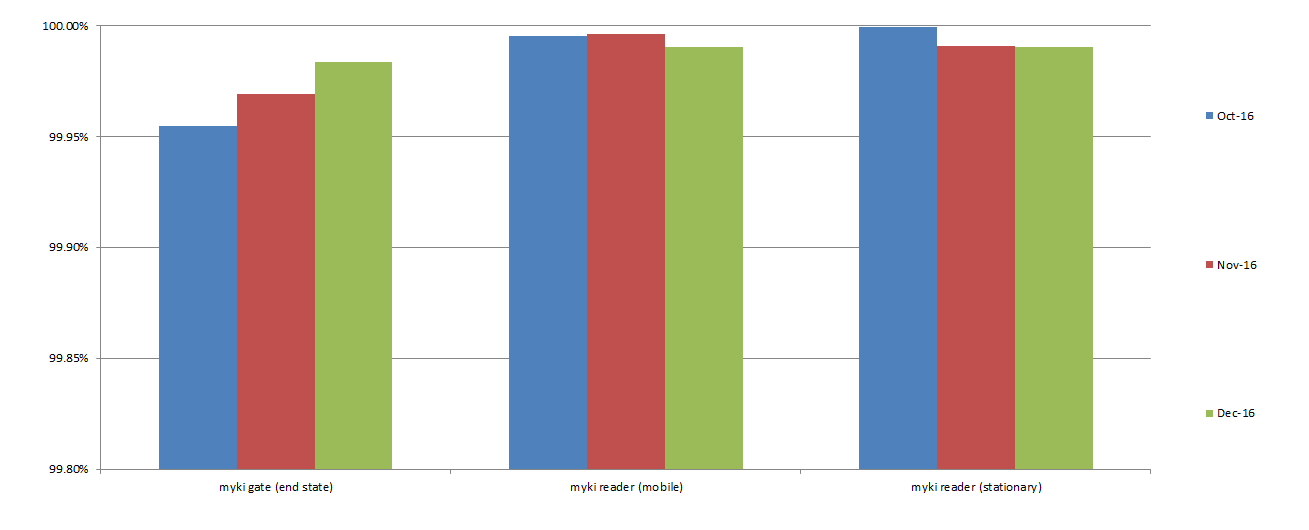 Monitoring of ticketing equipmentThe status of ticketing equipment at railway stations is monitored via fixed communication. NTT Data therefore has accurate and up-to-date information on the availability of ticketing machines at railway stations and can promptly schedule repairs or servicing.Mobile equipment on board trams and buses utilises wireless communications. Tram and bus operators are required to make vehicles with faulty equipment available to NTT Data for repairs and services. Measures and performance targets vary between modes.Fare evasionAttitudes toward Authorised OfficersFigure 10: Attitudes toward Authorised Officers (per cent)Table 19: Detailed attitudes toward Authorised Officers
Over half (51 per cent) of public transport users reported feeling positive towards Authorised Officers in the December 2016 quarter, down slightly from last quarter (53 per cent). The decrease in overall positive feelings is driven by a decrease in those feeling ‘more secure’ (from 30 per cent last quarter to 29 per cent this quarter), and those feeling ‘pleased’ (from 23 per cent last quarter to 22 per cent this quarter.Customer serviceWebsitePTV’s website provides journey planning, timetable, ticketing and marketing information for metropolitan Melbourne and regional Victoria. The PTV mobile phone apps for iPhones and Android handsets feature timetable and journey planning information.

Table 20: Website performance*The quarter total for unique visitors may be higher than the aggregate of the three months as a visitor may visit the website more than once during a month, but is only counted once in the quarter total.The PTV website received 12.2 million visits from customers in the December quarter, up 3% year-on-year. Usage increased across the quarter, spiking in mid-December.Journey plannerCustomers planned some 36.2 million journeys using PTV’s journey planner across our website, mobile phone apps and call centre during the quarter. This is a 2% decrease on the previous quarter, and down 3% on the same period last year.News and service alterationsThe 2017 fare change was the most popular article during the quarter (83,000 views), with other popular topics including disruptions due to level crossing removal works and transport over Christmas and New Year.Mobile appsCustomers used PTV’s mobile apps in 15.4 million sessions, up 4% on the previous quarter.Figure 11: Website visitsSource: Google analyticsTable 21: Website visitsCall CentrePTV’s Call Centre provides journey and ticket information for metropolitan and regional services, as well as taking reservations and payment for V/Line tickets. It also collects feedback on behalf of all operators.Table 22: Call Centre calls receivedCall volumes increased 5.8 per cent this quarter and decreased 1.1 per cent against the same period last year.Figure 12: Call Volumes and Grade of Service (per cent) 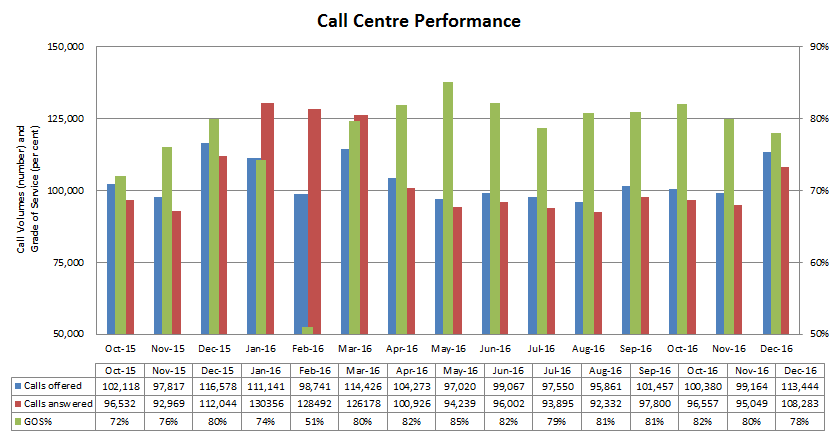  Table 23: Call Volumes and Grade of Service (per cent)
The Grade of Service target of 80 per cent of calls answered within 30 seconds was met in October (82 per cent) and November 
(80 per cent), but not met in December (78 per cent).Industry-wide feedbackAbout industry feedbackFeedback data from all operators who have Resolve (Metro, Yarra, V/Line and PTV), is collected in a central database to aid industry-wide reporting and analysis. Bus data is provided to PTV by BusVic on behalf of its members.Stakeholder shareDuring the December quarter, stakeholders reported receiving 22,817 cases (excluding special needs booking requests); this was a 12 per cent increase on the previous quarter, and yet down by 9 per cent year-on-year.PTV received 4,313 primary cases during the quarter; a 12 per cent increase on the previous quarter, and a decrease of 9 per cent year-on-year.Figure 13: Resolve – Stakeholder share 
Table 24: Resolve – Stakeholder share* Special needs booking requests have been removed Types of feedbackFigure 14: Types of feedback
Table 25: Types of feedbackIndustry feedbackFigure 15: Top five feedback issues across the industryNote: Top issues for cases entered into the Resolve database (excluding performance-based compensation claims and compliments).Table 26: Top five feedback issues across the industry
Note:  Top issues for cases entered into the Resolve database (excluding performance-based compensation claims and compliments).Table 27: Breakdown of top industry issue*
*Top industry feedback issue: Service delivery – 28.3 per cent of casesNote: Bus industry feedback categorisation does not currently allow for analysis beyond the top PTV issues feedback.PTV feedbackExcluding compliments, Provision of information was the top feedback issue of the quarter, accounting for 34 per cent of PTV cases.Mobile Products accounted for 50 of the feedback received under Provision of information.54 per cent of the feedback came from the iPhone - PTV App 3.1.0. Issues consist of:Train Real timeAccuracyFuture EnhancementService delivery accounted for 20 per cent of all PTV Cases. Requests include:System improvementService change neededModal coordinationSome 1.86 per cent of cases received during the quarter were compliments. The top compliments were Staff and Provision of information (accounting for 59 per cent of compliments).77 per cent of the compliments from Staff related to Call Centre62 per cent of the compliments from Provision of information related to Mobile ProductsFigure 16: PTV top five feedback issuesNote: Bus industry feedback categorisation does not currently allow for analysis beyond the top PTV issues feedback.Table 28: PTV top five feedback issues
Note: Top issues for cases entered into the Resolve database (excluding performance-based compensation claims and compliments).Table 29: Breakdown of top PTV issue*
*Top PTV issue: Provision of Information: 28.6 per cent of casesNote: Bus industry feedback categorisation does not currently allow for analysis beyond the top PTV issues feedback.ModeThresholdOct–Dec  2015Jan–Mar  2016Apr–Jun 2016Jul–Sep  2016Oct–Dec  2016Metropolitan trains4 minutes, 59 seconds late93.091.692.492.691.4Metropolitan trams – average over route4 minutes, 59 seconds late82.383.783.984.382.5Metropolitan trams – at destination4 minutes, 59 seconds late72.374.674.274.772.1V/Line trainspunctuality87.881.988.190.286.2Metropolitan buses – average over routepunctuality78.578.679.481.479.6Metropolitan buses – old measurepunctuality90.889.6——— LineOct – Dec  2015Jan – Mar  2016Apr – Jun 2016Jul – Sep 2016Oct – Dec  2016Alamein91.5%91.2%90.4%92.7%89.0%Belgrave89.0%87.9%80.3%81.9%82.5%Craigieburn90.8%90.3%91.3%91.1%88.7%Cranbourne88.5%84.8%83.9%85.8%84.9%Frankston88.3%86.5%93.5%90.7%89.1%Glen Waverley95.1%94.6%94.9%94.8%95.2%Hurstbridge93.1%92.1%91.9%93.3%92.1%Lilydale91.3%88.5%85.4%86.8%84.8%Pakenham89.8%85.9%86.0%86.5%87.0%Sandringham96.8%93.6%94.1%93.7%95.8%South Morang95.8%96.0%94.8%95.2%94.0%Stony Point96.1%92.7%94.4%87.8%87.7%Sunbury92.4%88.8%91.3%91.6%90.8%Upfield93.5%92.7%93.7%94.1%91.8%Werribee93.2%89.4%91.0%93.0%91.0%Williamstown94.6%92.0%94.3%94.7%93.0%Network Total92.3%90.2%90.7%91.1%90.1% LineOct – Dec  2015Jan – Mar  2016Apr – Jun 2016Jul – Sep  2016Oct – Dec  2016Alamein95.6%94.0%93.7%94.7%93.3%Belgrave93.1%92.4%89.3%89.9%91.3%Craigieburn92.2%92.7%93.3%93.5%91.9%Cranbourne88.7%87.8%88.2%87.7%87.4%Frankston89.1%89.7%94.6%92.2%88.9%Glen Waverley96.4%97.2%97.7%97.9%96.7%Hurstbridge95.7%93.4%94.6%94.5%93.4%Lilydale94.0%91.7%90.9%92.4%90.6%Pakenham88.6%86.5%86.5%87.5%86.0%Sandringham95.5%94.1%95.8%95.3%96.5%South Morang96.2%94.5%94.2%95.9%94.4%Stony Point95.1%94.4%96.4%92.9%90.5%Sunbury93.7%88.7%93.7%93.7%91.8%Upfield93.5%93.4%94.8%95.1%93.1%Werribee94.1%92.7%94.1%93.8%91.8%Williamstown95.3%94.8%95.8%96.0%93.9%Network Total93.4%92.2%93.3%93.4%92.0%ModeMeasureOct – Dec  2015Jan – Mar  2016Apr –Jun 2016Jul – Sep  2016Oct – Dec  2016Metropolitan trains% timetable delivered98.898.398.898.898.6Metropolitan trams% timetable delivered98.798.698.898.998.7V/Line trains% services delivered97.492.598.198.397.9Metropolitan buses% services delivered>99.9>99.9>99.9>99.9>99.9LineQ4 2015Q1 2016Q2
2016Q3
2016Q4 2016Services scheduled to run through the loop Q4 2016Alamein49546157551,302Belgrave96140108105884,072Craigieburn36261816436,338Cranbourne1652462041681903,438Frankston1531571071251233,847Glen Waverley51554143633,841Hurstbridge17351139155,993Lilydale1511951661731566,878Pakenham2152472041651946,379Sandringham34332421161,304South Morang14341337105,565Sunbury40201411446,324Upfield22201211314,696Werribee (Delivered Bypassing City Loop)14671056Werribee (Delivered Bypassing Westona Loop)1107972861118,506Werribee (Delivered Bypassing Both Loops)–1–3–1,357Grand Total1,1671,3481,0621,0701,14469,846MeasureOct – Dec  2015Jan – Mar  2016Apr – Jun 2016Jul – Sep 2016Oct – Dec  2016Total number of timetabled services188,832190,166192,284194,826193,373Number of express run services7510746185Percentage of total services run as unplanned express0.00.10.00.00.0MeasureThresholdTrainsTramsV/LinePunctualityArrival by 4 minutes, 59 seconds8877-Arrival by 5 minutes, 59 seconds--92*ReliabilityPercentage of timetable delivered9898-Percentage of services delivered--96Payment typeOct – Dec  2015Jan – Mar  2016Apr – Jun 2016Jul – Sep  2016Oct – Dec  2016Base contract62,07849,38459,47155,80861,614Incentive or penalty3,4571102,1272,5883,514Customer Experience Performance Regime2000000Revenue Reset Adjustment Payment17,86428,95428,95420,63620,636Maintenance and projects176,49068,27864,21363,49561,119Rolling stock224,31523,22019,68829,44522,543Operations and systems311,40813,04912,23317,32214,718TOTAL195,812182,995186,686189,294184,144Payment typeOct – Dec  2015Jan – Mar  2016Apr – Jun 2016Jul – Sep  2016Oct – Dec  2016Base contract5,9032,9864804,1687,222Incentive and penalty-1,560-576-1,256-600-1,708Customer Experience Performance Regime439000444Revenue Reset Adjustment Payment19,61916,37717,85920,74520,745Maintenance and projects117,52215,06524,54911,37515,880Rolling stock8,7678,7678,7678,7678,429Operations and systems24,6923,7723,1043,2138,511TOTAL55,38346,39153,50347,66859,523Payment typeOct – Dec  2015Jan – Mar  2016Apr – Jun 2016Jul – Sep  2016Oct – Dec  2016Base contract87,05782,866129,836132,052129,469Regional Coaches8,5738,5738,57300Farebox20,91921,67121,50822,69823,299Rolling stock8,9538,9538,9538,9538,953Total125,502122,063168,870163,703161,721Payment typeOct – Dec  2015Jan – Mar  2016Apr – Jun 2016Jul – Sep  2016Oct – Dec  2016Metropolitan146,536144,751146,975150,621151,528Regional27,33228,95129,11428,88029,541School56,21437,28756,11357,30657,318Total230,081210,989232,201236,808238,387Oct – Dec  2014Jan – Mar  2015Apr – Jun  2015Jul – Sep  2015Oct – Dec  2015Jan – Mar  2016Apr – Jun 2016Jul – Sep 2016Oct – Dec  201666.466.768.167.367.869.669.068.567.5ModeOct – Dec  2014Jan – Mar  2015Apr – Jun  2015Jul – Sep  2015Oct – Dec  2015Jan – Mar  2016Apr – Jun 2016  Jul – Sep 2016Oct – Dec  2016Metropolitan Trains71.571.971.271.473.573.570.971.772.6ModeOct – Dec  2014Jan – Mar  2015Apr – Jun  2015Jul – Sep  2015Oct – Dec  2015Jan – Mar  2016Apr – Jun2016  Jul – Sep  2016Oct – Dec  2016Metropolitan Trams74.775.975.275.677.176.375.276.476.4ModeOct – Dec  2014Jan – Mar  2015Apr – Jun  2015Jul – Sep  2015Oct – Dec  2015Jan – Mar  2016Apr – Jun  2016Jul – Sep  2016Oct – Dec  2016Metropolitan Buses76.275.276.576.676.976.177.776.076.1Satisfaction indicatorScoreSignificant change from previous quarterStaff service81.3Likelihood to recommend74.8Information74.3Service delivery73.5Stations/stops70.3Comfort69.6Safety69.0Price68.9Has been on trains where AOs check tickets68.7myki ticketing67.2OVERALL SATISFACTION72.6Satisfaction indicatorScoreSignificant change from previous quarterLikelihood to recommend79.4Staff service76.6Service delivery76.1Information75.7increaseStations/stops75.5Safety75.0Comfort71.0Price69.6myki ticketing65.5increaseHas been on trams where AOs check tickets56.0OVERALL SATISFACTION 74.9increaseSatisfaction indicatorScoreSignificant change from previous quarterStaff service80.5Safety78.1Comfort77.4Likelihood to recommend75.5Stations/stops74.4Information72.7Price72.5Service delivery72.2myki ticketing70.6Has been on buses where AOs check tickets25.9OVERALL SATISFACTION76.1ModeOct – Dec  2014Jan – Mar  2015Apr – Jun  2015Jul – Sep  2015Oct – Dec  2015Jan – Mar  2016Apr – Jun  2016 Jul – Sep  2016Oct – Dec  2016V/Line trains75.475.776.976.278.873.874.575.875.0ModeOct – Dec  2014Jan – Mar  2015Apr – Jun  2015Jul – Sep  2015Oct – Dec  2015Jan – Mar  2016Apr – Jun  2016Jul – Sep  2016Oct – Dec  2016V/Line coaches80.884.685.783.986.181.678.480.879.5Satisfaction indicatorScoreSignificant change from previous quarterStaff service86.3Likelihood to recommend79.7V/Line ticketing78.3decreaseSafety77.4Information77.3Stations/stops76.4Price76.0myki ticketing74.6Comfort74.0Service delivery73.0OVERALL SATISFACTION75.0Satisfaction indicatorScoreSignificant change from previous quarterStaff service86.2Price84.0Safety82.4Likelihood to recommend80.6Information80.2Comfort78.4Service delivery75.5V/Line ticketing75.0Stations/stops74.9OVERALL SATISFACTION79.5Weekday  
(Oct – Dec 2016)Weekend   (Oct – Dec 2016)To get to / from work36%5%To get to / from leisure activities51%85%To get to / from place of study6%1%To get errands / chores/ day to day tasks done30%21%Something else0%1%EquipmentOct 2016Nov 2016Dec 2016myki gate99.9548%99.9693%99.9835%myki reader (mobile)99.9951%99.9962%99.9902%myki reader (stationary)99.9991%99.9905%99.9902%Attitudes towards authorised officersOct – Dec  2015Jan – Mar  2016Apr – Jun  2016Jul – Sep  2016Oct – Dec 2016Neutral30%44%43%29%32%Pleased27%18%18%23%22%More secure22%18%23%30%29%Annoyed6%5%5%6%5%Nervous5%4%3%2%3%Harassed3%4%2%3%2%Have not seen them8%8%6%7%6%Sample size400400400400400Oct 2016Nov 2016Dec 2016Quarter totalQuarter on quarter change*Year on year change*Visits3.9m4.0m4.3m12.2m+2%+3%Visitors1.8m2.0m2.2m5.2m*+12%+20%MonthOct 2015Nov 2015Dec 2015Jan 2016Feb 2016Mar 2016Apr 2016May 2016Jun 2016Visitors1,655,9891,755,1621,845,8061,964,2631,938,3221,997,6121,805,5321,688,4931,779,346Visits3,746,1783,978,0794,162,0174,334,7014,446,2344,686,2654,131,1973,824,9903,887,248MonthJul 2016Aug 2016Sep 2016Oct 2016Nov 2016Dec 2016Visitors1,785,6871,906,6031,825,1401,834,9191,992,8942,228,901Visits3,946,0874,117,3883,908,7433,850,0424,020,0204,336,537MeasureOct 2016Nov 2016Dec 2016Quarter TotalQuarter on quarter changeYear on year changeCalls received100,38099,164113,444312,988+5.8%-1.1%CallsOct 2015Nov 2015Dec 2015Jan 2016Feb 2016Mar 2016Apr 2016May 2016Jun 2016Jul 2016Aug 2016Sep 2016Oct 2016Nov 2016Dec 2016offered102,11897,817116,578111,14198,741114,426104,27397,02099,06797,55095,861101,457100,38099,164113,444answered96,53292,969112,044130356128492126178100,92694,23996,00293,89592,33297,80096,55795,049108,283GOS%72%76%80%74%51%80%82%85%82%79%81%81%82%80%78%OperatorTotal number of casesShare of all casesQuarter-on-quarter changeYear-on-year changeMetro Trains5,67025%-2%3%Yarra Trams3,04913%0%-18%Bus6,95030%25%28%V/Line2,83512%19%2%Public Transport Victoria4,31319%17%8%Total22,817100%12%6%Feedback typePercentageComplaint79.3%Compliment3.5%Enquiry6.4%Suggestion2.1%Others8.6%IssuePercentageService delivery28.3%Infrastructure20.5%Provision of information16.4%Staff16.0%Ticketing and policy7.3%IssuePercentageDelayed25.2%Service Disruption13.4%Service Change Needed12.0%Cancellation11.4%System Improvement7.7%IssuePercentageProvision of information33.9%Service delivery20.5%Ticketing and policy18.8%Infrastructure16.8%Staff7.7%IssuePercentageMobile Products50.3%Timetable17.4%Website10.6%Journey Planner6.7%Information Request4.6%